Links to the C1 announcement at each partnerFacebook- SMARTskills4.0Link: https://tinyurl.com/y5e4yz3dP1 – University POLITEHNICA of Bucharest/ Coordinator/ UPB/ RO/ Bucharest Link: https://tinyurl.com/yxew528tP2 – S.C. AVANTERA srl/ AVA/ RO/ Bucharest  Link: https://www.avantera.co/skillsP3 – S.C. Infor Elea/ Infor/ IT/ San Secondo di Pinerolo www.inforelea.academy Link:  https://inforelea.academy/it/2021/09/15/short-term-join-staff/
P4 – ACADEMIA/ ACM/ SI/ Maribor Link:  https://tinyurl.com/y6aywt93P5 – Vilnius University/ VUKF/ LT/ Vilnius Link:  https://www.knf.vu.lt/en/https://tinyurl.com/y4j5b9vb/P6 – University of West Attica/ UWA/ GR/ AthenaLink:  https://accfin.uniwa.gr/en/erasmus-staff-mobility/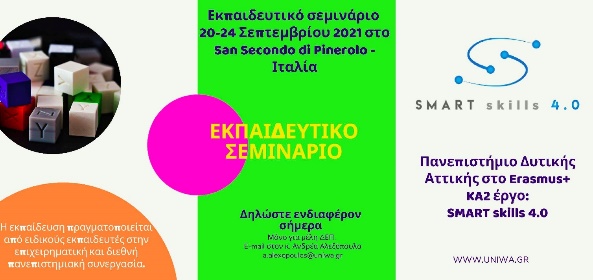 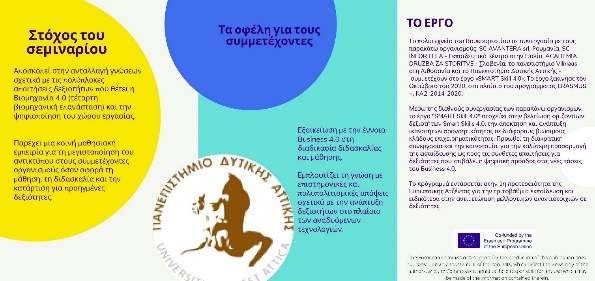 